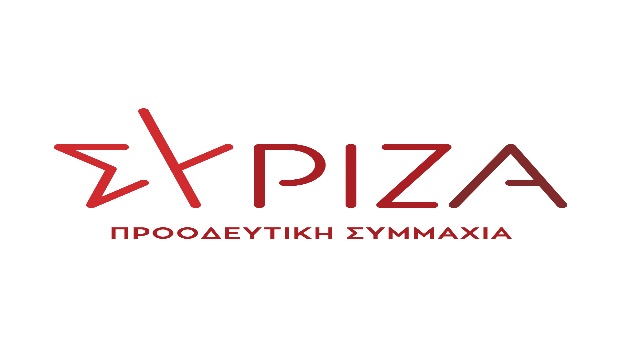 Προς το Προεδρείο της Βουλής των ΕλλήνωνΑΝΑΦΟΡΑΓια τον κ. Υπουργό Ψηφιακής ΔιακυβέρνησηςΘέμα: «Προβλήματα με τη λειτουργία των Ταχυδρομικών Καταστημάτων ΕΛΤΑ στη Λήμνο και τον Άγιο Ευστράτιο»Ο Βουλευτής Ιωάννης Μπουρνούς καταθέτει προς τον κ. Υπουργό Ψηφιακής Διακυβέρνησης αναφορά με την επιστολή του Έπαρχου Λήμνου με θέμα: «Προβλήματα με τη λειτουργία των Ταχυδρομικών Καταστημάτων ΕΛΤΑ στη Λήμνο» στην οποία γίνεται λόγος για την προβληματική λειτουργία των Ταχυδρομικών Καταστημάτων στα αναφερόμενα νησιά, λόγω υποστελέχωσης. Αποτέλεσμα της δυσλειτουργίας, η μεγάλη αναμονή στους προσερχόμενους πολίτες, η μεγάλη καθυστέρηση στη διανομή της αλληλογραφίας, καθυστερήσεις στην πληρωμή λογαριασμών κοινής ωφέλειας ή στη λήψη επείγουσας αλληλογραφίας. Ιδίως για το κατάστημα της Μύρινας Λήμνου, οι τρεις εναπομείναντες υπάλληλοι δεν δύνανται να εξυπηρετήσουν πολίτες και Δημόσιες Υπηρεσίες, καθώς είναι υπεύθυνοι τόσο για την εξυπηρέτηση των πολιτών όσο και για τη διαλογή και διανομή της αλληλογραφίας για όλο το νησί.Η επιστολή ζητεί άμεση λύση για τη λειτουργία των καταστημάτων και επισημαίνει ότι το πρόβλημα επιδεινώθηκε το τελευταίο εξάμηνο.     Επισυνάπτεται η επιστολή. Παρακαλούμε για την απάντηση και τις σχετικές ενέργειες και να μας ενημερώσετε σχετικά.Αθήνα, 13 Ιανουαρίου 2022 Ο καταθέτων ΒουλευτήςΜπουρνούς Ιωάννης 